                 Gator Run Elementary PTA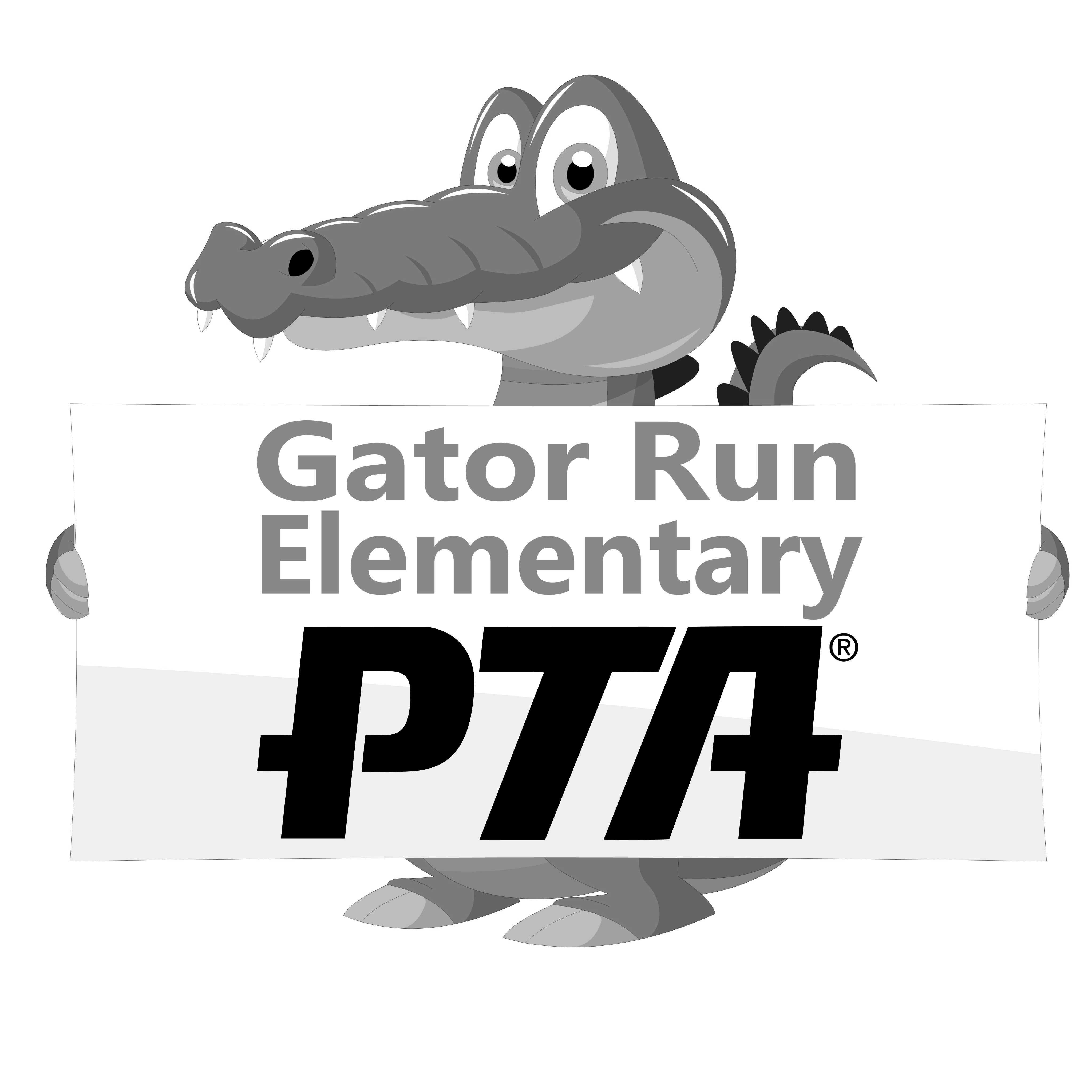 Request for Check ReimbursementDate: ______________ 	Total Amount Requested: ______________** In order to receive payment, you must attached original receipts and/or bills.Make Check Payable to: ___________________Funds used for:  _________________________	Amount:  ________Funds used for:  _________________________	Amount:  ________Submitted by:  __________________________	Position:  ______________Approved by: (President or 1st Vice President) _________________________________________________________________________________For Treasurer’s Use OnlyCheck #:_______	 Date Paid: ________	Budget Category: _________--------------------------------------------------------------------------------------------------------------------                 Gator Run Elementary PTARequest for Check ReimbursementDate: ______________ 	Total Amount Requested: _______________** In order to receive payment, you must attached original receipts and/or bills.Make Check Payable to: ___________________Funds used for:  _________________________	Amount:  ________Funds used for:  _________________________	Amount:  ________Submitted by:  __________________________	Position:  ________Approved by: (President or 1st Vice President) _______________________________________________________________________________________For Treasurer’s Use OnlyCheck #:_______	 Date Paid: ________	Budget Category: ___________